成年後見制度利用促進・地域連携ネットワークフォーラム　参加申込用紙必要事項をご記入のうえ平成30年7月17日（火）までに、ファックスまたはメールにて次の内容をお送りください。＜送信先＞神奈川県社会福祉協議会（権利擁護推進部）　かながわ成年後見推進センターファックス: 045-322-3559　  メール:　kenri@knsyk.jp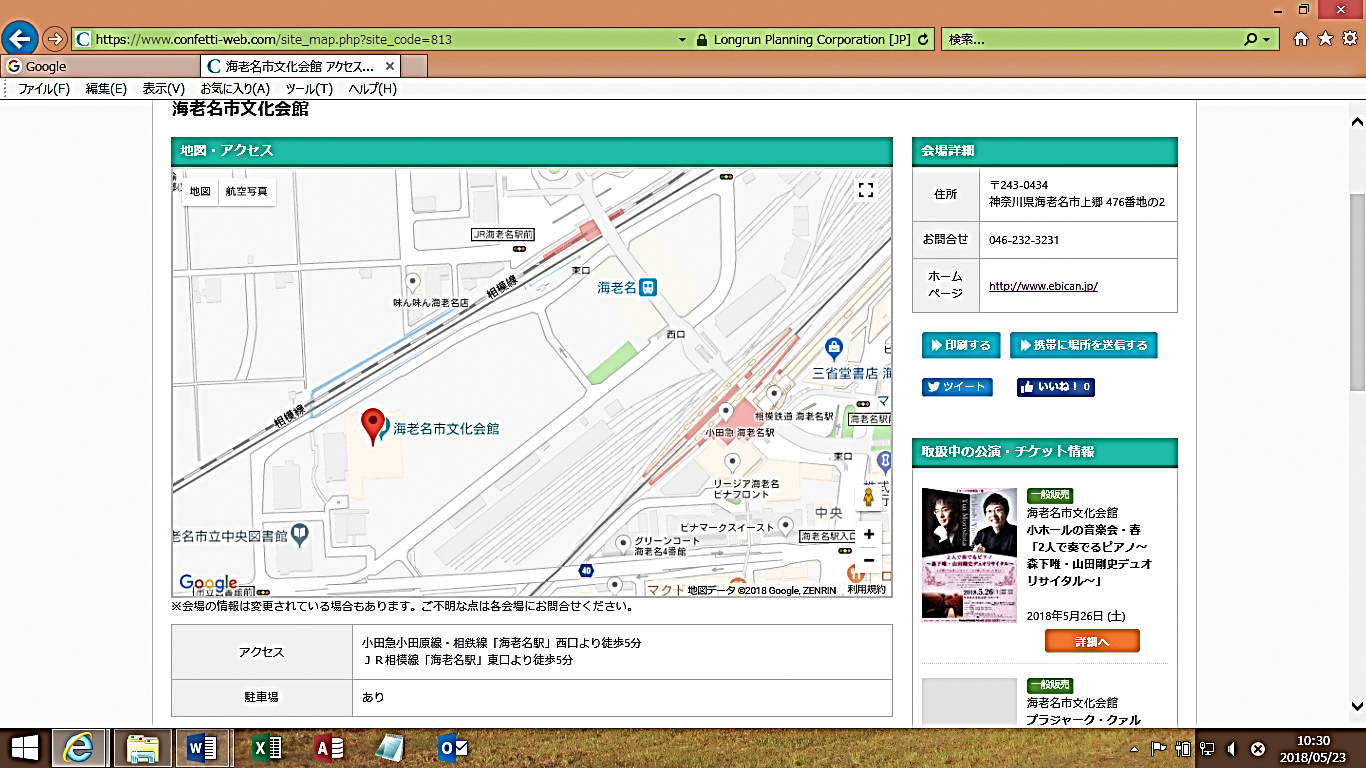 所属連絡先電　話e-mail参加希望者（欄が足りない場合は別紙でも可）参加希望者（欄が足りない場合は別紙でも可）参加希望者（欄が足りない場合は別紙でも可）備考欄